Day Centers Without WallsNo. 2019-1-EL01-KA204-062516Good practice No 5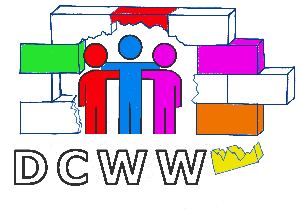 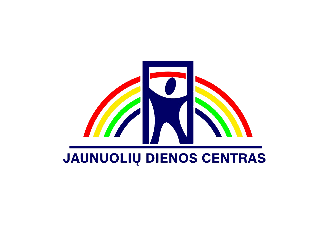 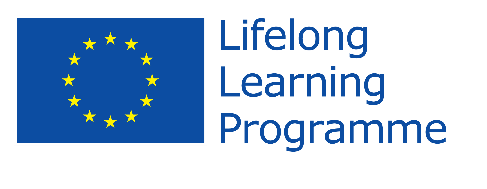 TitleEvent "Let's meet in the Pine Forest"Implementation date29/06/2021InstitutionJaunuoliu dienos centras(JDC)Target audienceJaunuoliu dienos centras, district community Rozynas and project Focus groupObjectiveTo destroy stereotypes by offering a cup of coffee to the stranger.Location /geographical coveragesA. Baranauskas Pine Forest, Rozynas district, Panevezys, Lithuania.ContextContextThe event "Meeting in the Pine Forest" was organized by the Youth Day Center. During the event, we invited the community to dance together, participate in the Pound sports training, engage in creative and educational activities, discuss, get acquainted with the format of the living library together with young people with disabilities.The event "Meeting in the Pine Forest" was organized by the Youth Day Center. During the event, we invited the community to dance together, participate in the Pound sports training, engage in creative and educational activities, discuss, get acquainted with the format of the living library together with young people with disabilities.Stakeholders and PartnersPopulation of Panevezys cityRozynas district communityYouth Day Center PWDProject target groupMethodological ApproachEvent organization process:1. An organizational team has been formed:Project Focus GroupJDC staff2. Shared responsibilities with each other.3. Was Created program of the event:6 p.m. MUSICAL HELLO6.15 p.m. - Sport - POUND6.30 p.m. FRIENDSHIP TOWER6.45 p.m. FOLK DANCES7 p.m. COLORED PARACHUTES7.15 p.m. Modern DANCES7.30 p.m. FOLK SONGS7.45 p.m. MUSICAL GOODBYE4.During the event, participants were invited to:Participate in the discussion.Wear a friendship bracelet.Try non-traditional drawing.Inflate the largest soap bubble.Stay together, communicate and get to know better each other.5.Participants were informed that the event would be photographed and filmed.6.After the event, all participants were invited to evaluate the event, express their views, ensuring confidentiality.ImpactImpactThe impact of this good practice is unequivocally positive for the PWD and for the urban community.  The population of Panevezys city and the community of Rozynas district had the opportunity to get acquainted and communicate with PWD in an informal environment. By participating in joint activities, they saw PWD strengths, formed friendly relationships, and broke established stigmas about disability.PWD acquired new skills in organizing the event, strengthened the sense of responsibility, established friendly relations with the city residents, had the opportunity for self-expression.The impact of this good practice is unequivocally positive for the PWD and for the urban community.  The population of Panevezys city and the community of Rozynas district had the opportunity to get acquainted and communicate with PWD in an informal environment. By participating in joint activities, they saw PWD strengths, formed friendly relationships, and broke established stigmas about disability.PWD acquired new skills in organizing the event, strengthened the sense of responsibility, established friendly relations with the city residents, had the opportunity for self-expression.Replication Factors and ReplicabilityWe will use this good practice in the future.We evaluated the positive evaluation results of the event. Community events can become traditional.Lessons learnedImprove: planning, organizing, communication and collaboration skills, responsibility, self-expression skills, ability to overcome one's fears and broaden one's horizons.SummaryThe event for the city community "Meeting in the Pine Forest" is an example of good practice, the positive impact of which helped to implement the main vision of the DCWW project. The joint activities of the city community with the PWD broke down the borders, breaking the established stereotypes about disability. The PWD had the opportunity to express itself, to make new friendly contacts, and the urban community had the opportunity to test themselves in joint educational activities and to see the powers of the PWD and to change attitudes about communication and collaboration with the PWD.Contact detailsJaunuoliu dienos centras, Kranto 18https://www.facebook.com/events/209677314341293 Related resources that have been developedCreated Leaflets, about the event were and distributed.Photos after the event are published on JDC facebook account.The created video about the event has been published on the Yotube network, JDC channel https://www.youtube.com/watch?v=3ypDXnQWG3kKeywords#DayCentresWithoutWalls #Erasmusplus #Epale #AdultEducation